						               08.09.2023  259-01-03-248Руководствуясь статьей 225 Гражданского кодекса Российской Федерации, статьями 16, 50 Федерального закона от 06.10.2003 № 131-ФЗ «Об общих принципах организации местного самоуправления в Российской Федерации», Федеральным законом от 13.07.2015 № 218-ФЗ «О государственной регистрации недвижимости», Приказом Минэкономразвития России от 10.12.2015 № 931 «Об установлении Порядка принятия на учет бесхозяйных недвижимых вещей», постановлением администрации Уинского муниципального округа от 07.12.2021 № 259-01-03-384 «Об утверждении Положения о порядке выявления, учета и оформления объектов бесхозяйного недвижимого, движимого и выморочного имущества в муниципальную собственность Уинского  муниципального округа»,с целью обеспечения нормальной и безопасной технической эксплуатации объектов, повышения эффективности использования имущества, находящегося на территории Уинского муниципального округа Пермского края» администрация Уинского  муниципального округа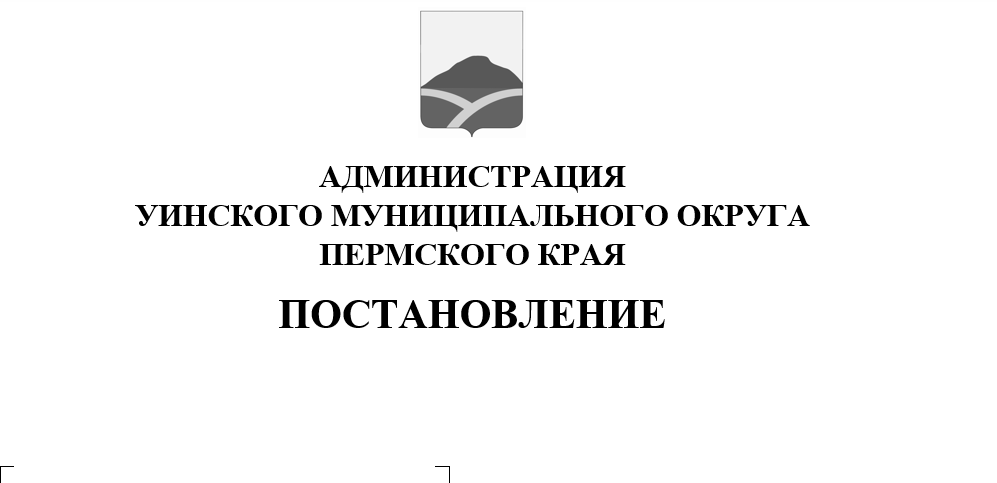 ПОСТАНОВЛЯЕТ:Создать Комиссию по выявлению, инвентаризации и обследованию бесхозяйного недвижимого и иного имущества на территории Уинского муниципального округа.Утвердить Положение о Комиссии по выявлению, инвентаризации и обследованию бесхозяйного недвижимого и иного имущества на территории Уинского муниципального округа.Утвердить состав Комиссии по выявлению, инвентаризации и обследованию бесхозяйного недвижимого и иного имущества на территории Уинского муниципального округа.Настоящее постановление вступает в силу со дня его официального обнародования в местах, определенных решением Думы Уинского муниципального округа от 26.03.2020 № 100 «Об определении мест для обнародования муниципальных правовых актов Уинского муниципального округа Пермского края» и подлежит размещению на официальном сайте администрации Уинского муниципального округа в информационно-телекоммуникационной сети «Интернет» (http://uinsk.ru/).Контроль над исполнением настоящего постановления оставляю за собой.Врип главы муниципального округа –главы администрации Уинскогомуниципального округа                                Ю.А. МатыноваУТВЕРЖДЕНОпостановлением администрацииУинского муниципального округаПермского края08.09.2023  259-01-03-248Положение о Комиссии по выявлению, инвентаризации и обследованию бесхозяйного недвижимого и иного имущества на территории Уинского муниципального округа	1.1. Положение о Комиссии по выявлению, инвентаризации и обследованию бесхозяйного недвижимого и иного имущества на территорииУинского муниципального округа (далее – Положение) определяет задачи, полномочия, права, состав комиссии по выявлению, инвентаризации и обследованию бесхозяйного недвижимого и иного имущества на территории Уинского муниципального округа(далее – Комиссия).1.2. Комиссия является коллегиальным органом, осуществляющим свою деятельность на постоянной основе. 	1.3. В своей деятельности Комиссия руководствуется Конституцией Российской Федерации, законодательством Российской Федерации, в том числе Федеральным законом от 6 октября 2003 года № 131-ФЗ «Об общих принципах организации местного самоуправления в Российской Федерации», Федеральным законом от 6 декабря 2011 года № 402-ФЗ «О бухгалтерском учете», приказом Министерства финансов Российской Федерации от 13 июня 1995 года № 49 «Об утверждении методических указаний по инвентаризации имущества и финансовых обязательств организации», постановлением администрации Уинского муниципального округа от 07.12.2021 № 259-01-03-384 «Об утверждении Положения о порядке выявления, учета и оформления объектов бесхозяйного недвижимого, движимого и выморочного имущества в муниципальную собственность Уинского  муниципального округа».1.4. Результаты проведения обследований и инвентаризации бесхозяйного недвижимого и иного имущества оформляются Актом выявления бесхозяйного недвижимого (движимого) имуществана территории Уинского муниципального округа.2. Основные задачи Комиссии	Основной задачей Комиссии являются выявление, проведение обследования, инвентаризация бесхозяйного недвижимого и иного имущества на территории Уинского муниципального округа. 3. Полномочия Комиссии	3.1. Комиссия на своих заседаниях проводит проверку поступивших сведений о бесхозяйномнедвижимом и ином имуществе, могут поступающих от исполнительных органов государственной власти Российской Федерации, субъектов Российской Федерации, органов местного самоуправления и их структурных подразделений, из заявлений юридических и физических лиц. 	3.2. Подготавливает в течение 10 дней Акт выявления бесхозяйного недвижимого (движимого) имущества на территории Уинского муниципального округа.	3.3. Осуществляет другие функции, вытекающие из задач Комиссии. 4. Права Комиссии	4.1. Комиссия вправе: 	4.1.1. Приглашать на свои заседания руководителей структурных подразделений органов местного самоуправления, руководителей и специалистов из иных организаций, иных юридических и физических лиц. 	4.1.2. Запрашивать и получать в установленном порядке информацию, необходимую для ее работы, от государственных органов, иных организаций независимо от их организационно-правовой формы и физических лиц. 	4.1.3. С целью получения полной объективной информации для принятия решения в отношении имущества давать отдельные поручения руководителям структурных подразделений органов местного самоуправления, руководителям и специалистам из иных организаций, юридическим и физическим лицам. 5. Организация работы Комиссии	5.1. Комиссия состоит из пяти человек.	5.2. В состав Комиссии входят: председатель Комиссии и члены Комиссии. Комиссия вправе приглашать для участия в своей работе представителей других предприятий и организаций по согласованию. 	5.3. Председатель Комиссии: – руководит организацией деятельности Комиссии; – определяет дату, время и место проведения заседаний Комиссии, а также утверждает повестку дня заседания Комиссии; – вправе вносить предложения в повестку дня заседаний Комиссии; – лично участвует в заседаниях Комиссии; – председательствует на заседаниях Комиссии; – подписывает документы Комиссии, выписки из протоколов заседаний Комиссии; – дает поручения членам Комиссии; 	5.4. Члены Комиссии: – лично участвуют в заседаниях Комиссии; – вправе вносить предложения по вопросам, находящимся в компетенции Комиссии. – выполняют поручения председателя Комиссии.	5.5. Заседания Комиссии проводятся по мере необходимости. О дате, времени, месте проведения очередного заседания Комиссии члены Комиссии должны быть проинформированы не позднее, чем за три дня до предполагаемой даты его проведения. 	5.6. Заседания Комиссии правомочны при участии не менее двух третей ее членов. 	5.7. Все члены Комиссии пользуются равными правами в решении всех вопросов, рассматриваемых на заседаниях Комиссии. УТВЕРЖДЕНпостановлением администрацииУинского муниципального округаПермского края08.09.2023  259-01-03-248Состав Комиссии по выявлению, инвентаризации и обследованию бесхозяйного недвижимого и иного имущества на территории Уинского муниципального округаПредседатель:Председатель:Председатель:Матынова Юлия Азатовна-Заместитель главы администрации Уинского муниципального округа Заместитель председателя:Заместитель председателя:Заместитель председателя:Зацепурин Юрий Владимирович-Начальник управления имущественных и земельных отношений администрации Уинского муниципального округаСекретарь:Секретарь:Секретарь:Игошева Анастасия Сергеевна-Консультант отдела имущественных отношений управления имущественных и земельных отношений администрации Уинского муниципального округаЧлены комиссии:Члены комиссии:Члены комиссии:Ватолин Павел Васильевич-Заместитель начальника управления, начальник отдела имущественных отношений управления имущественных и земельных отношений администрации Уинского муниципального округаОсетрова Татьяна Николаевна-Начальник отдела земельных отношений управления имущественных и земельных отношений администрации Уинского муниципального округаРассохин Олег Вячеславович-Начальник отдела архитектуры и градостроительства администрации Уинского муниципального округа